TIME TABLE FOR FIFTH SEMESTER INT. M.Sc. (MATH & COMPUTING) FOR THE SESSION 2023-24W.E.F. 06.07.2023 ROOM NO : A2 NEW 508AC : ADVANCE CALCULUS : New FacultyFRST : FUZZY & ROUGH SET THEORY : DR. S MISHRAMMS : MATHEMATICAL MODELLING AND SIMULATION : DR. S S ROUTRAYRDBMS : RELATIONAL DATABASE MANAGEMENT SYSTEMS : CSA DEPT. ES : ENVIRONMENT SCIENCE : CHEMISTRY DEPT.JAVA : JAVA PROGRAMMING : CSA DEPT.RDBMS  LAB : CSA DEPT.						JAVA LAB : CSA DEPT.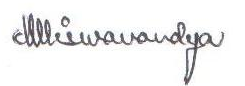 															PIC, TIME TABLETIME TABLE FOR SEVENTH SEMESTER 5 YR INT. M.Sc. IN MATHEMATICS & COMPUTING FOR THE SESSION 2023-24W.E.F.06.07.2023ROOM NO. : A2 NEW 509                                                                                                                                                                                  .AA : ADVANCED ANALYSIS : DR. S K ROUTALA :ADVANCED LINEAR ALGEBRA : New FacultyAGT : ALGEBRAIC GRAPH THEORY : New FacultyADE : ADVANCED DIFFERENTIAL EQUATION : DR. G. PRADHANSE :SOFTWARE ENGINEERING : CSA DEPT.SC : SOFT COMPUTING : CSA DEPT.SEMINAR-II : DR. G. PRADHAN &  DR. S. MISHRA															PIC, TIME TABLETIME TABLE FOR NINTH SEMESTER5 YR INT. M.Sc. IN MATHEMATICS & COMPUTING FOR THE SESSION 2023-24W.E.F.06.07.2023Room No. : SEMINAR ROOM	FA : FUNCTIONAL ANALYSIS : New FacultyOT : OPTIMIZATION THEORY : New FacultyMC : MATRIX COMPUTATION : New FacultyIP:IMAGE PROCESSING : CSA DEPT.NO:NUMERICAL OPTIMIZATION : New FacultyCS: COMPUTATIONAL STATISTICS : DR. S MISHRAMC & CS LAB : MATRIX COMPUTATION & COMPUTATIONAL STATISTICS LAB : DR. S. S ROUTRAY & New Faculty	OPT. LAB : OPTIMIZATION LAB : DR. S MISHRA & DR. P. K. MISHRASEMINAR-II : DR. G. PRADHAN &  DR. S. S. ROUTRAY															PIC, TIME TABLEDAY/TIME9:00-10:00 AM10:00 -11.00 AM11.00-12.00 PM12.00 -1.00 PM1.00 -2.00 PM2.00-3.00 PM3.00– 4.00 PM4.00-5.00PMMONDAYRDBMSFRSTJAVAESLUNCHBREAKMMSMMSTUESDAYFRSTRDBMSAC MMSLUNCHBREAKJAVA LAB  ( COMP. LAB.)JAVA LAB  ( COMP. LAB.)JAVA LAB  ( COMP. LAB.)WEDNESDAYRDBMS LAB ( COMP. LAB.)RDBMS LAB ( COMP. LAB.)RDBMS LAB ( COMP. LAB.)LUNCHBREAKMMSACTHURSDAYJAVA ESACLUNCHBREAKFRSTFRIDAYRDBMSFRSTACES  LUNCHBREAKJAVASATURDAYREMEDIAL CLASSES, STUDENT MENTORING, INDUSTRIAL VISITS ETC. ON 1ST AND 3RD SATURDAYS OF EVERY MONTHREMEDIAL CLASSES, STUDENT MENTORING, INDUSTRIAL VISITS ETC. ON 1ST AND 3RD SATURDAYS OF EVERY MONTHREMEDIAL CLASSES, STUDENT MENTORING, INDUSTRIAL VISITS ETC. ON 1ST AND 3RD SATURDAYS OF EVERY MONTHREMEDIAL CLASSES, STUDENT MENTORING, INDUSTRIAL VISITS ETC. ON 1ST AND 3RD SATURDAYS OF EVERY MONTHREMEDIAL CLASSES, STUDENT MENTORING, INDUSTRIAL VISITS ETC. ON 1ST AND 3RD SATURDAYS OF EVERY MONTHREMEDIAL CLASSES, STUDENT MENTORING, INDUSTRIAL VISITS ETC. ON 1ST AND 3RD SATURDAYS OF EVERY MONTHREMEDIAL CLASSES, STUDENT MENTORING, INDUSTRIAL VISITS ETC. ON 1ST AND 3RD SATURDAYS OF EVERY MONTHREMEDIAL CLASSES, STUDENT MENTORING, INDUSTRIAL VISITS ETC. ON 1ST AND 3RD SATURDAYS OF EVERY MONTHDAY/TIME9:00-10:00 AM10:00 -11.00 AM11.00-12.00 PM12.00 -1.00 PM1.00 -2.00 PM2.00-3.00 PM3.00– 4.00 PM4.00-5.00PMMONDAY AAALASCADELUNCHBREAKAGTTUESDAYSESCAGTLUNCHBREAKALAAAWEDNESDAYALA AAADE  LUNCHBREAKTHURSDAYSCSEADE LUNCHBREAKSEMINAR-ISEMINAR-IFRIDAYAGTALAAALUNCHBREAKSESATURDAYREMEDIAL CLASSES, STUDENT MENTORING, INDUSTRIAL VISITS ETC. ON 1ST AND 3RD SATURDAYS OF EVERY MONTHREMEDIAL CLASSES, STUDENT MENTORING, INDUSTRIAL VISITS ETC. ON 1ST AND 3RD SATURDAYS OF EVERY MONTHREMEDIAL CLASSES, STUDENT MENTORING, INDUSTRIAL VISITS ETC. ON 1ST AND 3RD SATURDAYS OF EVERY MONTHREMEDIAL CLASSES, STUDENT MENTORING, INDUSTRIAL VISITS ETC. ON 1ST AND 3RD SATURDAYS OF EVERY MONTHREMEDIAL CLASSES, STUDENT MENTORING, INDUSTRIAL VISITS ETC. ON 1ST AND 3RD SATURDAYS OF EVERY MONTHREMEDIAL CLASSES, STUDENT MENTORING, INDUSTRIAL VISITS ETC. ON 1ST AND 3RD SATURDAYS OF EVERY MONTHREMEDIAL CLASSES, STUDENT MENTORING, INDUSTRIAL VISITS ETC. ON 1ST AND 3RD SATURDAYS OF EVERY MONTHREMEDIAL CLASSES, STUDENT MENTORING, INDUSTRIAL VISITS ETC. ON 1ST AND 3RD SATURDAYS OF EVERY MONTHDAY/TIME9:00-10:00 AM10:00 -11.00 AM11.00-12.00 PM12.00 -1.00 PM1.00 -2.00 PM2.00-3.00 PM3.00– 4.00 PM4.00-5.00PMMONDAYOTFAMCLUNCHBREAKIPTUESDAYOTNOMCCSLUNCHBREAKFAWEDNESDAYIPNOCSLUNCHBREAKMC & CS LABMC & CS LABMC & CS LABTHURSDAYIPOPT. LABOPT. LABOPT. LABLUNCHBREAKMCFAFRIDAYOT  CSFANOLUNCHBREAKSEMINAR-IISEMINAR-IISATURDAYREMEDIAL CLASSES, STUDENT MENTORING, INDUSTRIAL VISITS ETC. ON 1ST AND 3RD SATURDAYS OF EVERY MONTHREMEDIAL CLASSES, STUDENT MENTORING, INDUSTRIAL VISITS ETC. ON 1ST AND 3RD SATURDAYS OF EVERY MONTHREMEDIAL CLASSES, STUDENT MENTORING, INDUSTRIAL VISITS ETC. ON 1ST AND 3RD SATURDAYS OF EVERY MONTHREMEDIAL CLASSES, STUDENT MENTORING, INDUSTRIAL VISITS ETC. ON 1ST AND 3RD SATURDAYS OF EVERY MONTHREMEDIAL CLASSES, STUDENT MENTORING, INDUSTRIAL VISITS ETC. ON 1ST AND 3RD SATURDAYS OF EVERY MONTHREMEDIAL CLASSES, STUDENT MENTORING, INDUSTRIAL VISITS ETC. ON 1ST AND 3RD SATURDAYS OF EVERY MONTHREMEDIAL CLASSES, STUDENT MENTORING, INDUSTRIAL VISITS ETC. ON 1ST AND 3RD SATURDAYS OF EVERY MONTHREMEDIAL CLASSES, STUDENT MENTORING, INDUSTRIAL VISITS ETC. ON 1ST AND 3RD SATURDAYS OF EVERY MONTH